Lampiran 1RENCANA PEMBELAJARAN SEMESTER(RPS)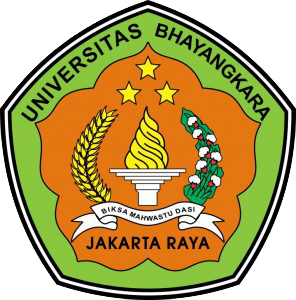 Mata Kuliah: COACHING, MENTORING DAN KONSELING Koordinator Tim Pembina Mata Kuliah Dr. Netty Merdiaty.MM.,M.SiPROGRAM STUDI PSIKOLOGIFAKULTAS PSIKOLOGIUNIVERSITAS BHAYANGKARA JAKARTA RAYATAHUN 2022/2023Diterbitkan Oleh : Program Studi Psikologi DAFTAR ISIPENILAIAN:														Jakarta,  1/9/2022Mengetahui & Menyetujui				Mengetahui & Menyetujui					Koordinator MKDekan: 					           Ka. Prodi:        						0321126303(Dede Rahmat Hidayat, M.Psi.,Ph.D.)		(Yulia Fitriani, S.Psi., MA.)		                           (Dr. Netty Merdiaty.MM.,M.Si.)Dokumen:Nama Mata Kuliah:Coaching dan KonselingJumlah sks                :2Koordinator Tim Pembina MK:Dr. Netty Merdiaty.MM.,M.SiKoordinator Rumpun MK:Dr. Netty Merdiaty.MM.,M.Si.Tim Teaching  :Dr. Netty Merdiaty.MM.,M.Si.Dr. Wustari L .Mangundjaya,M.Org.Psy, Psikolog.HalamanCover1Tim Penyusun2Daftar Isi3Analisis Pembelajaran5Rencana Pembelajaran Semester6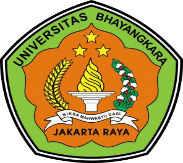 RENCANA PEMBELAJARAN SEMESTERPRODI PSIKOLOGIFAKULTAS PIKOLOGIRENCANA PEMBELAJARAN SEMESTERPRODI PSIKOLOGIFAKULTAS PIKOLOGIRENCANA PEMBELAJARAN SEMESTERPRODI PSIKOLOGIFAKULTAS PIKOLOGIRENCANA PEMBELAJARAN SEMESTERPRODI PSIKOLOGIFAKULTAS PIKOLOGIRENCANA PEMBELAJARAN SEMESTERPRODI PSIKOLOGIFAKULTAS PIKOLOGIRENCANA PEMBELAJARAN SEMESTERPRODI PSIKOLOGIFAKULTAS PIKOLOGIRENCANA PEMBELAJARAN SEMESTERPRODI PSIKOLOGIFAKULTAS PIKOLOGIRENCANA PEMBELAJARAN SEMESTERPRODI PSIKOLOGIFAKULTAS PIKOLOGIRENCANA PEMBELAJARAN SEMESTERPRODI PSIKOLOGIFAKULTAS PIKOLOGIRENCANA PEMBELAJARAN SEMESTERPRODI PSIKOLOGIFAKULTAS PIKOLOGIRENCANA PEMBELAJARAN SEMESTERPRODI PSIKOLOGIFAKULTAS PIKOLOGIMATA KULIAHKODEKODEKODERumpun MKRumpun MKRumpun MKBOBOT (sks)BOBOT (sks)BOBOT (sks)SEMESTERTanggal PenyusunanCoaching, Mentoring dan KonselingFPSI-001FPSI-001FPSI-001PIOPIOPIO22271-09-20221CapaianPembelajaran (CP)Koordinator Pengembang  RPSKoordinator Pengembang  RPSKoordinator Pengembang  RPSKoordinator Pengembang  RPSKoordinator Pengembang  RPSKoordinator RMKKoordinator RMKKoordinator RMKKetua  PRODI PSIKOLOGIKetua  PRODI PSIKOLOGIKetua  PRODI PSIKOLOGICapaianPembelajaran (CP)Dr. Netty Merdiaty.MM.,M.Si.Dr. Netty Merdiaty.MM.,M.Si.Dr. Netty Merdiaty.MM.,M.Si.Dr. Netty Merdiaty.MM.,M.Si.Dr. Netty Merdiaty.MM.,M.Si.Dr. Netty Merdiaty.MM.,M.Si.Dr. Netty Merdiaty.MM.,M.Si.Dr. Netty Merdiaty.MM.,M.Si.Yulia Fitriani, S.Psi., MAYulia Fitriani, S.Psi., MAYulia Fitriani, S.Psi., MACapaianPembelajaran Lulusan (CPL)CPL  yang dibebankan pada MK CPL  yang dibebankan pada MK CPL  yang dibebankan pada MK CPL  yang dibebankan pada MK CPL  yang dibebankan pada MK CPL  yang dibebankan pada MK CPL  yang dibebankan pada MK CapaianPembelajaran Lulusan (CPL)CPL-1S (Sikap)Menunjukkan sikap bertanggungjawab atas pekerjaan di bidang keahliannya secara mandiriMenjunjung tinggi dan menerapkan integritas didalam pekerjaanS (Sikap)Menunjukkan sikap bertanggungjawab atas pekerjaan di bidang keahliannya secara mandiriMenjunjung tinggi dan menerapkan integritas didalam pekerjaanS (Sikap)Menunjukkan sikap bertanggungjawab atas pekerjaan di bidang keahliannya secara mandiriMenjunjung tinggi dan menerapkan integritas didalam pekerjaanS (Sikap)Menunjukkan sikap bertanggungjawab atas pekerjaan di bidang keahliannya secara mandiriMenjunjung tinggi dan menerapkan integritas didalam pekerjaanS (Sikap)Menunjukkan sikap bertanggungjawab atas pekerjaan di bidang keahliannya secara mandiriMenjunjung tinggi dan menerapkan integritas didalam pekerjaanS (Sikap)Menunjukkan sikap bertanggungjawab atas pekerjaan di bidang keahliannya secara mandiriMenjunjung tinggi dan menerapkan integritas didalam pekerjaanS (Sikap)Menunjukkan sikap bertanggungjawab atas pekerjaan di bidang keahliannya secara mandiriMenjunjung tinggi dan menerapkan integritas didalam pekerjaanS (Sikap)Menunjukkan sikap bertanggungjawab atas pekerjaan di bidang keahliannya secara mandiriMenjunjung tinggi dan menerapkan integritas didalam pekerjaanS (Sikap)Menunjukkan sikap bertanggungjawab atas pekerjaan di bidang keahliannya secara mandiriMenjunjung tinggi dan menerapkan integritas didalam pekerjaanS (Sikap)Menunjukkan sikap bertanggungjawab atas pekerjaan di bidang keahliannya secara mandiriMenjunjung tinggi dan menerapkan integritas didalam pekerjaanCapaianPembelajaran Lulusan (CPL)CPL-2P (Pengetahuan)Mampu menguasai konsep dasar dan teori psikologi untuk menggambarkan dan menganalisis berbagai gejala psikologi pada individu, kelompok, organisasi, dan komunitasMampu memahami konsep intervensi non-klinis berdasarkan prinsip-prinsip perubahan perilaku pada individu, kelompok, organisasi, dan komunitasP (Pengetahuan)Mampu menguasai konsep dasar dan teori psikologi untuk menggambarkan dan menganalisis berbagai gejala psikologi pada individu, kelompok, organisasi, dan komunitasMampu memahami konsep intervensi non-klinis berdasarkan prinsip-prinsip perubahan perilaku pada individu, kelompok, organisasi, dan komunitasP (Pengetahuan)Mampu menguasai konsep dasar dan teori psikologi untuk menggambarkan dan menganalisis berbagai gejala psikologi pada individu, kelompok, organisasi, dan komunitasMampu memahami konsep intervensi non-klinis berdasarkan prinsip-prinsip perubahan perilaku pada individu, kelompok, organisasi, dan komunitasP (Pengetahuan)Mampu menguasai konsep dasar dan teori psikologi untuk menggambarkan dan menganalisis berbagai gejala psikologi pada individu, kelompok, organisasi, dan komunitasMampu memahami konsep intervensi non-klinis berdasarkan prinsip-prinsip perubahan perilaku pada individu, kelompok, organisasi, dan komunitasP (Pengetahuan)Mampu menguasai konsep dasar dan teori psikologi untuk menggambarkan dan menganalisis berbagai gejala psikologi pada individu, kelompok, organisasi, dan komunitasMampu memahami konsep intervensi non-klinis berdasarkan prinsip-prinsip perubahan perilaku pada individu, kelompok, organisasi, dan komunitasP (Pengetahuan)Mampu menguasai konsep dasar dan teori psikologi untuk menggambarkan dan menganalisis berbagai gejala psikologi pada individu, kelompok, organisasi, dan komunitasMampu memahami konsep intervensi non-klinis berdasarkan prinsip-prinsip perubahan perilaku pada individu, kelompok, organisasi, dan komunitasP (Pengetahuan)Mampu menguasai konsep dasar dan teori psikologi untuk menggambarkan dan menganalisis berbagai gejala psikologi pada individu, kelompok, organisasi, dan komunitasMampu memahami konsep intervensi non-klinis berdasarkan prinsip-prinsip perubahan perilaku pada individu, kelompok, organisasi, dan komunitasP (Pengetahuan)Mampu menguasai konsep dasar dan teori psikologi untuk menggambarkan dan menganalisis berbagai gejala psikologi pada individu, kelompok, organisasi, dan komunitasMampu memahami konsep intervensi non-klinis berdasarkan prinsip-prinsip perubahan perilaku pada individu, kelompok, organisasi, dan komunitasP (Pengetahuan)Mampu menguasai konsep dasar dan teori psikologi untuk menggambarkan dan menganalisis berbagai gejala psikologi pada individu, kelompok, organisasi, dan komunitasMampu memahami konsep intervensi non-klinis berdasarkan prinsip-prinsip perubahan perilaku pada individu, kelompok, organisasi, dan komunitasP (Pengetahuan)Mampu menguasai konsep dasar dan teori psikologi untuk menggambarkan dan menganalisis berbagai gejala psikologi pada individu, kelompok, organisasi, dan komunitasMampu memahami konsep intervensi non-klinis berdasarkan prinsip-prinsip perubahan perilaku pada individu, kelompok, organisasi, dan komunitasCapaianPembelajaran Lulusan (CPL)CPL-3KK (Ketrampilan Khusus)Mampu mengambil keputusan secara tepat dalam konteks penyelesaian masalah di bidang keahliannya berdasarkan hasil analisis informasi dan dataKK (Ketrampilan Khusus)Mampu mengambil keputusan secara tepat dalam konteks penyelesaian masalah di bidang keahliannya berdasarkan hasil analisis informasi dan dataKK (Ketrampilan Khusus)Mampu mengambil keputusan secara tepat dalam konteks penyelesaian masalah di bidang keahliannya berdasarkan hasil analisis informasi dan dataKK (Ketrampilan Khusus)Mampu mengambil keputusan secara tepat dalam konteks penyelesaian masalah di bidang keahliannya berdasarkan hasil analisis informasi dan dataKK (Ketrampilan Khusus)Mampu mengambil keputusan secara tepat dalam konteks penyelesaian masalah di bidang keahliannya berdasarkan hasil analisis informasi dan dataKK (Ketrampilan Khusus)Mampu mengambil keputusan secara tepat dalam konteks penyelesaian masalah di bidang keahliannya berdasarkan hasil analisis informasi dan dataKK (Ketrampilan Khusus)Mampu mengambil keputusan secara tepat dalam konteks penyelesaian masalah di bidang keahliannya berdasarkan hasil analisis informasi dan dataKK (Ketrampilan Khusus)Mampu mengambil keputusan secara tepat dalam konteks penyelesaian masalah di bidang keahliannya berdasarkan hasil analisis informasi dan dataKK (Ketrampilan Khusus)Mampu mengambil keputusan secara tepat dalam konteks penyelesaian masalah di bidang keahliannya berdasarkan hasil analisis informasi dan dataKK (Ketrampilan Khusus)Mampu mengambil keputusan secara tepat dalam konteks penyelesaian masalah di bidang keahliannya berdasarkan hasil analisis informasi dan dataCapaianPembelajaran Lulusan (CPL)CPL-4KU (Keterampilan Umum)Mampu menunjukkan kinerja mandiri, bermutu, dan terukurMampu menerapkan pemikiran logis, kritis, sistematis, dan inovatif dalam konteks  pengembangan atau implementasi ilmu pengetahuan dan teknologi yang memperhatikan dan  menerapkan nilai humaniora yang sesuai dengan bidang keahliaKU (Keterampilan Umum)Mampu menunjukkan kinerja mandiri, bermutu, dan terukurMampu menerapkan pemikiran logis, kritis, sistematis, dan inovatif dalam konteks  pengembangan atau implementasi ilmu pengetahuan dan teknologi yang memperhatikan dan  menerapkan nilai humaniora yang sesuai dengan bidang keahliaKU (Keterampilan Umum)Mampu menunjukkan kinerja mandiri, bermutu, dan terukurMampu menerapkan pemikiran logis, kritis, sistematis, dan inovatif dalam konteks  pengembangan atau implementasi ilmu pengetahuan dan teknologi yang memperhatikan dan  menerapkan nilai humaniora yang sesuai dengan bidang keahliaKU (Keterampilan Umum)Mampu menunjukkan kinerja mandiri, bermutu, dan terukurMampu menerapkan pemikiran logis, kritis, sistematis, dan inovatif dalam konteks  pengembangan atau implementasi ilmu pengetahuan dan teknologi yang memperhatikan dan  menerapkan nilai humaniora yang sesuai dengan bidang keahliaKU (Keterampilan Umum)Mampu menunjukkan kinerja mandiri, bermutu, dan terukurMampu menerapkan pemikiran logis, kritis, sistematis, dan inovatif dalam konteks  pengembangan atau implementasi ilmu pengetahuan dan teknologi yang memperhatikan dan  menerapkan nilai humaniora yang sesuai dengan bidang keahliaKU (Keterampilan Umum)Mampu menunjukkan kinerja mandiri, bermutu, dan terukurMampu menerapkan pemikiran logis, kritis, sistematis, dan inovatif dalam konteks  pengembangan atau implementasi ilmu pengetahuan dan teknologi yang memperhatikan dan  menerapkan nilai humaniora yang sesuai dengan bidang keahliaKU (Keterampilan Umum)Mampu menunjukkan kinerja mandiri, bermutu, dan terukurMampu menerapkan pemikiran logis, kritis, sistematis, dan inovatif dalam konteks  pengembangan atau implementasi ilmu pengetahuan dan teknologi yang memperhatikan dan  menerapkan nilai humaniora yang sesuai dengan bidang keahliaKU (Keterampilan Umum)Mampu menunjukkan kinerja mandiri, bermutu, dan terukurMampu menerapkan pemikiran logis, kritis, sistematis, dan inovatif dalam konteks  pengembangan atau implementasi ilmu pengetahuan dan teknologi yang memperhatikan dan  menerapkan nilai humaniora yang sesuai dengan bidang keahliaKU (Keterampilan Umum)Mampu menunjukkan kinerja mandiri, bermutu, dan terukurMampu menerapkan pemikiran logis, kritis, sistematis, dan inovatif dalam konteks  pengembangan atau implementasi ilmu pengetahuan dan teknologi yang memperhatikan dan  menerapkan nilai humaniora yang sesuai dengan bidang keahliaKU (Keterampilan Umum)Mampu menunjukkan kinerja mandiri, bermutu, dan terukurMampu menerapkan pemikiran logis, kritis, sistematis, dan inovatif dalam konteks  pengembangan atau implementasi ilmu pengetahuan dan teknologi yang memperhatikan dan  menerapkan nilai humaniora yang sesuai dengan bidang keahliaCapaianPembelajaran Lulusan (CPL)CP-MK CP-MK CP-MK CP-MK CP-MK CP-MK CP-MK CP-MK CP-MK CP-MK CP-MK Mata kuliah Coaching,mentoring dan Konseling bertujuan agar mahasiswa menguasai konsep  Coaching, Counseling sehingga mampu melakukan aktivitas coaching, counseling, dan dapat berperan dalam pengembangan karyawan di dalam organisasi.Mata kuliah Coaching,mentoring dan Konseling bertujuan agar mahasiswa menguasai konsep  Coaching, Counseling sehingga mampu melakukan aktivitas coaching, counseling, dan dapat berperan dalam pengembangan karyawan di dalam organisasi.Mata kuliah Coaching,mentoring dan Konseling bertujuan agar mahasiswa menguasai konsep  Coaching, Counseling sehingga mampu melakukan aktivitas coaching, counseling, dan dapat berperan dalam pengembangan karyawan di dalam organisasi.Mata kuliah Coaching,mentoring dan Konseling bertujuan agar mahasiswa menguasai konsep  Coaching, Counseling sehingga mampu melakukan aktivitas coaching, counseling, dan dapat berperan dalam pengembangan karyawan di dalam organisasi.Mata kuliah Coaching,mentoring dan Konseling bertujuan agar mahasiswa menguasai konsep  Coaching, Counseling sehingga mampu melakukan aktivitas coaching, counseling, dan dapat berperan dalam pengembangan karyawan di dalam organisasi.Mata kuliah Coaching,mentoring dan Konseling bertujuan agar mahasiswa menguasai konsep  Coaching, Counseling sehingga mampu melakukan aktivitas coaching, counseling, dan dapat berperan dalam pengembangan karyawan di dalam organisasi.Mata kuliah Coaching,mentoring dan Konseling bertujuan agar mahasiswa menguasai konsep  Coaching, Counseling sehingga mampu melakukan aktivitas coaching, counseling, dan dapat berperan dalam pengembangan karyawan di dalam organisasi.Mata kuliah Coaching,mentoring dan Konseling bertujuan agar mahasiswa menguasai konsep  Coaching, Counseling sehingga mampu melakukan aktivitas coaching, counseling, dan dapat berperan dalam pengembangan karyawan di dalam organisasi.Mata kuliah Coaching,mentoring dan Konseling bertujuan agar mahasiswa menguasai konsep  Coaching, Counseling sehingga mampu melakukan aktivitas coaching, counseling, dan dapat berperan dalam pengembangan karyawan di dalam organisasi.Mata kuliah Coaching,mentoring dan Konseling bertujuan agar mahasiswa menguasai konsep  Coaching, Counseling sehingga mampu melakukan aktivitas coaching, counseling, dan dapat berperan dalam pengembangan karyawan di dalam organisasi.Mata kuliah Coaching,mentoring dan Konseling bertujuan agar mahasiswa menguasai konsep  Coaching, Counseling sehingga mampu melakukan aktivitas coaching, counseling, dan dapat berperan dalam pengembangan karyawan di dalam organisasi.Kompetensi Dasar (KD) SUB-CPMK (Kemampuan Akhir yang direncanakan) SUB-CPMK (Kemampuan Akhir yang direncanakan) SUB-CPMK (Kemampuan Akhir yang direncanakan) SUB-CPMK (Kemampuan Akhir yang direncanakan) SUB-CPMK (Kemampuan Akhir yang direncanakan) SUB-CPMK (Kemampuan Akhir yang direncanakan) SUB-CPMK (Kemampuan Akhir yang direncanakan) SUB-CPMK (Kemampuan Akhir yang direncanakan) SUB-CPMK (Kemampuan Akhir yang direncanakan) SUB-CPMK (Kemampuan Akhir yang direncanakan) SUB-CPMK (Kemampuan Akhir yang direncanakan)Kompetensi Dasar (KD)KD 1Memahami dan menjelaskan Latar Belakang Coaching, mentoring dan Konseling Memahami dan menjelaskan Latar Belakang Coaching, mentoring dan Konseling Memahami dan menjelaskan Latar Belakang Coaching, mentoring dan Konseling Memahami dan menjelaskan Latar Belakang Coaching, mentoring dan Konseling Memahami dan menjelaskan Latar Belakang Coaching, mentoring dan Konseling Memahami dan menjelaskan Latar Belakang Coaching, mentoring dan Konseling Memahami dan menjelaskan Latar Belakang Coaching, mentoring dan Konseling Memahami dan menjelaskan Latar Belakang Coaching, mentoring dan Konseling Memahami dan menjelaskan Latar Belakang Coaching, mentoring dan Konseling Memahami dan menjelaskan Latar Belakang Coaching, mentoring dan Konseling Kompetensi Dasar (KD)KD 2Memahami dan menjelaskan Keanekaragaman Coaching, mentoring dan Konseling  dalam masyarakat, budaya, intra kultural, sub kultur, ras, etnis, generasi,Memahami dan menjelaskan Keanekaragaman Coaching, mentoring dan Konseling  dalam masyarakat, budaya, intra kultural, sub kultur, ras, etnis, generasi,Memahami dan menjelaskan Keanekaragaman Coaching, mentoring dan Konseling  dalam masyarakat, budaya, intra kultural, sub kultur, ras, etnis, generasi,Memahami dan menjelaskan Keanekaragaman Coaching, mentoring dan Konseling  dalam masyarakat, budaya, intra kultural, sub kultur, ras, etnis, generasi,Memahami dan menjelaskan Keanekaragaman Coaching, mentoring dan Konseling  dalam masyarakat, budaya, intra kultural, sub kultur, ras, etnis, generasi,Memahami dan menjelaskan Keanekaragaman Coaching, mentoring dan Konseling  dalam masyarakat, budaya, intra kultural, sub kultur, ras, etnis, generasi,Memahami dan menjelaskan Keanekaragaman Coaching, mentoring dan Konseling  dalam masyarakat, budaya, intra kultural, sub kultur, ras, etnis, generasi,Memahami dan menjelaskan Keanekaragaman Coaching, mentoring dan Konseling  dalam masyarakat, budaya, intra kultural, sub kultur, ras, etnis, generasi,Memahami dan menjelaskan Keanekaragaman Coaching, mentoring dan Konseling  dalam masyarakat, budaya, intra kultural, sub kultur, ras, etnis, generasi,Memahami dan menjelaskan Keanekaragaman Coaching, mentoring dan Konseling  dalam masyarakat, budaya, intra kultural, sub kultur, ras, etnis, generasi,Kompetensi Dasar (KD)KD 3Memahami dan menjelaskan prinsip dasar Coaching, mentoring dan Konseling Memahami dan menjelaskan prinsip dasar Coaching, mentoring dan Konseling Memahami dan menjelaskan prinsip dasar Coaching, mentoring dan Konseling Memahami dan menjelaskan prinsip dasar Coaching, mentoring dan Konseling Memahami dan menjelaskan prinsip dasar Coaching, mentoring dan Konseling Memahami dan menjelaskan prinsip dasar Coaching, mentoring dan Konseling Memahami dan menjelaskan prinsip dasar Coaching, mentoring dan Konseling Memahami dan menjelaskan prinsip dasar Coaching, mentoring dan Konseling Memahami dan menjelaskan prinsip dasar Coaching, mentoring dan Konseling Memahami dan menjelaskan prinsip dasar Coaching, mentoring dan Konseling Kompetensi Dasar (KD)KD 4Memahami, menjelaskan konsep Coaching, mentoring dan Konseling dari pendekatan psikologiMemahami, menjelaskan konsep Coaching, mentoring dan Konseling dari pendekatan psikologiMemahami, menjelaskan konsep Coaching, mentoring dan Konseling dari pendekatan psikologiMemahami, menjelaskan konsep Coaching, mentoring dan Konseling dari pendekatan psikologiMemahami, menjelaskan konsep Coaching, mentoring dan Konseling dari pendekatan psikologiMemahami, menjelaskan konsep Coaching, mentoring dan Konseling dari pendekatan psikologiMemahami, menjelaskan konsep Coaching, mentoring dan Konseling dari pendekatan psikologiMemahami, menjelaskan konsep Coaching, mentoring dan Konseling dari pendekatan psikologiMemahami, menjelaskan konsep Coaching, mentoring dan Konseling dari pendekatan psikologiMemahami, menjelaskan konsep Coaching, mentoring dan Konseling dari pendekatan psikologiKompetensi Dasar (KD)KD 5Memahami dan menjelaskan serta menganalisa konsep stres dan beban kerja Memahami dan menjelaskan serta menganalisa konsep stres dan beban kerja Memahami dan menjelaskan serta menganalisa konsep stres dan beban kerja Memahami dan menjelaskan serta menganalisa konsep stres dan beban kerja Memahami dan menjelaskan serta menganalisa konsep stres dan beban kerja Memahami dan menjelaskan serta menganalisa konsep stres dan beban kerja Memahami dan menjelaskan serta menganalisa konsep stres dan beban kerja Memahami dan menjelaskan serta menganalisa konsep stres dan beban kerja Memahami dan menjelaskan serta menganalisa konsep stres dan beban kerja Memahami dan menjelaskan serta menganalisa konsep stres dan beban kerja Kompetensi Dasar (KD)KD 6Memahami, menjelaskan prinsip dan teknik memotivasi karyawan berkaitan dengan kognitif, emosi dan perilakuMemahami, menjelaskan prinsip dan teknik memotivasi karyawan berkaitan dengan kognitif, emosi dan perilakuMemahami, menjelaskan prinsip dan teknik memotivasi karyawan berkaitan dengan kognitif, emosi dan perilakuMemahami, menjelaskan prinsip dan teknik memotivasi karyawan berkaitan dengan kognitif, emosi dan perilakuMemahami, menjelaskan prinsip dan teknik memotivasi karyawan berkaitan dengan kognitif, emosi dan perilakuMemahami, menjelaskan prinsip dan teknik memotivasi karyawan berkaitan dengan kognitif, emosi dan perilakuMemahami, menjelaskan prinsip dan teknik memotivasi karyawan berkaitan dengan kognitif, emosi dan perilakuMemahami, menjelaskan prinsip dan teknik memotivasi karyawan berkaitan dengan kognitif, emosi dan perilakuMemahami, menjelaskan prinsip dan teknik memotivasi karyawan berkaitan dengan kognitif, emosi dan perilakuMemahami, menjelaskan prinsip dan teknik memotivasi karyawan berkaitan dengan kognitif, emosi dan perilakuKompetensi Dasar (KD)KD 7Memahami dan menjelaskan konsep kepemimpinan sebagai coach, mentor dan konselorMemahami dan menjelaskan konsep kepemimpinan sebagai coach, mentor dan konselorMemahami dan menjelaskan konsep kepemimpinan sebagai coach, mentor dan konselorMemahami dan menjelaskan konsep kepemimpinan sebagai coach, mentor dan konselorMemahami dan menjelaskan konsep kepemimpinan sebagai coach, mentor dan konselorMemahami dan menjelaskan konsep kepemimpinan sebagai coach, mentor dan konselorMemahami dan menjelaskan konsep kepemimpinan sebagai coach, mentor dan konselorMemahami dan menjelaskan konsep kepemimpinan sebagai coach, mentor dan konselorMemahami dan menjelaskan konsep kepemimpinan sebagai coach, mentor dan konselorMemahami dan menjelaskan konsep kepemimpinan sebagai coach, mentor dan konselorKompetensi Dasar (KD)KD 8Memahami, menjelaskan konsep lingkungan coaching, mentoring dan konseling sebagai tanggung jawab berkelanjutanMemahami, menjelaskan konsep lingkungan coaching, mentoring dan konseling sebagai tanggung jawab berkelanjutanMemahami, menjelaskan konsep lingkungan coaching, mentoring dan konseling sebagai tanggung jawab berkelanjutanMemahami, menjelaskan konsep lingkungan coaching, mentoring dan konseling sebagai tanggung jawab berkelanjutanMemahami, menjelaskan konsep lingkungan coaching, mentoring dan konseling sebagai tanggung jawab berkelanjutanMemahami, menjelaskan konsep lingkungan coaching, mentoring dan konseling sebagai tanggung jawab berkelanjutanMemahami, menjelaskan konsep lingkungan coaching, mentoring dan konseling sebagai tanggung jawab berkelanjutanMemahami, menjelaskan konsep lingkungan coaching, mentoring dan konseling sebagai tanggung jawab berkelanjutanMemahami, menjelaskan konsep lingkungan coaching, mentoring dan konseling sebagai tanggung jawab berkelanjutanMemahami, menjelaskan konsep lingkungan coaching, mentoring dan konseling sebagai tanggung jawab berkelanjutanKompetensi Dasar (KD)KD 9Menjelaskan dan menyusun pembentukan tim yang berkualitasMenjelaskan dan menyusun pembentukan tim yang berkualitasMenjelaskan dan menyusun pembentukan tim yang berkualitasMenjelaskan dan menyusun pembentukan tim yang berkualitasMenjelaskan dan menyusun pembentukan tim yang berkualitasMenjelaskan dan menyusun pembentukan tim yang berkualitasMenjelaskan dan menyusun pembentukan tim yang berkualitasMenjelaskan dan menyusun pembentukan tim yang berkualitasMenjelaskan dan menyusun pembentukan tim yang berkualitasMenjelaskan dan menyusun pembentukan tim yang berkualitasKompetensi Dasar (KD)KD 10Menjelaskan teknik menyelesaikan masalah dengan coaching,mentoring dan konselingMenjelaskan teknik menyelesaikan masalah dengan coaching,mentoring dan konselingMenjelaskan teknik menyelesaikan masalah dengan coaching,mentoring dan konselingMenjelaskan teknik menyelesaikan masalah dengan coaching,mentoring dan konselingMenjelaskan teknik menyelesaikan masalah dengan coaching,mentoring dan konselingMenjelaskan teknik menyelesaikan masalah dengan coaching,mentoring dan konselingMenjelaskan teknik menyelesaikan masalah dengan coaching,mentoring dan konselingMenjelaskan teknik menyelesaikan masalah dengan coaching,mentoring dan konselingMenjelaskan teknik menyelesaikan masalah dengan coaching,mentoring dan konselingMenjelaskan teknik menyelesaikan masalah dengan coaching,mentoring dan konselingKompetensi Dasar (KD)KD 11Menjelaskan dan menganalisa kebutuhan Coaching, mentoring dan Konseling  karyawan dalam suatu organisasiMenjelaskan dan menganalisa kebutuhan Coaching, mentoring dan Konseling  karyawan dalam suatu organisasiMenjelaskan dan menganalisa kebutuhan Coaching, mentoring dan Konseling  karyawan dalam suatu organisasiMenjelaskan dan menganalisa kebutuhan Coaching, mentoring dan Konseling  karyawan dalam suatu organisasiMenjelaskan dan menganalisa kebutuhan Coaching, mentoring dan Konseling  karyawan dalam suatu organisasiMenjelaskan dan menganalisa kebutuhan Coaching, mentoring dan Konseling  karyawan dalam suatu organisasiMenjelaskan dan menganalisa kebutuhan Coaching, mentoring dan Konseling  karyawan dalam suatu organisasiMenjelaskan dan menganalisa kebutuhan Coaching, mentoring dan Konseling  karyawan dalam suatu organisasiMenjelaskan dan menganalisa kebutuhan Coaching, mentoring dan Konseling  karyawan dalam suatu organisasiMenjelaskan dan menganalisa kebutuhan Coaching, mentoring dan Konseling  karyawan dalam suatu organisasiKompetensi Dasar (KD)KD 12Menjelaskan dan menganalisa Coaching, mentoring dan Konseling sebagai  instrumen evaluasi karyawan dalam suatu organisasiMenjelaskan dan menganalisa Coaching, mentoring dan Konseling sebagai  instrumen evaluasi karyawan dalam suatu organisasiMenjelaskan dan menganalisa Coaching, mentoring dan Konseling sebagai  instrumen evaluasi karyawan dalam suatu organisasiMenjelaskan dan menganalisa Coaching, mentoring dan Konseling sebagai  instrumen evaluasi karyawan dalam suatu organisasiMenjelaskan dan menganalisa Coaching, mentoring dan Konseling sebagai  instrumen evaluasi karyawan dalam suatu organisasiMenjelaskan dan menganalisa Coaching, mentoring dan Konseling sebagai  instrumen evaluasi karyawan dalam suatu organisasiMenjelaskan dan menganalisa Coaching, mentoring dan Konseling sebagai  instrumen evaluasi karyawan dalam suatu organisasiMenjelaskan dan menganalisa Coaching, mentoring dan Konseling sebagai  instrumen evaluasi karyawan dalam suatu organisasiMenjelaskan dan menganalisa Coaching, mentoring dan Konseling sebagai  instrumen evaluasi karyawan dalam suatu organisasiMenjelaskan dan menganalisa Coaching, mentoring dan Konseling sebagai  instrumen evaluasi karyawan dalam suatu organisasiKompetensi Dasar (KD)KD 13Menjelaskan  prinsip dan etika Coaching, mentoring dan Konseling Menjelaskan  prinsip dan etika Coaching, mentoring dan Konseling Menjelaskan  prinsip dan etika Coaching, mentoring dan Konseling Menjelaskan  prinsip dan etika Coaching, mentoring dan Konseling Menjelaskan  prinsip dan etika Coaching, mentoring dan Konseling Menjelaskan  prinsip dan etika Coaching, mentoring dan Konseling Menjelaskan  prinsip dan etika Coaching, mentoring dan Konseling Menjelaskan  prinsip dan etika Coaching, mentoring dan Konseling Menjelaskan  prinsip dan etika Coaching, mentoring dan Konseling Menjelaskan  prinsip dan etika Coaching, mentoring dan Konseling Kompetensi Dasar (KD)KD 14Menjelaskan tujuan dan manfaat Coaching, mentoring dan Konseling  employee assistance programMenjelaskan tujuan dan manfaat Coaching, mentoring dan Konseling  employee assistance programMenjelaskan tujuan dan manfaat Coaching, mentoring dan Konseling  employee assistance programMenjelaskan tujuan dan manfaat Coaching, mentoring dan Konseling  employee assistance programMenjelaskan tujuan dan manfaat Coaching, mentoring dan Konseling  employee assistance programMenjelaskan tujuan dan manfaat Coaching, mentoring dan Konseling  employee assistance programMenjelaskan tujuan dan manfaat Coaching, mentoring dan Konseling  employee assistance programMenjelaskan tujuan dan manfaat Coaching, mentoring dan Konseling  employee assistance programMenjelaskan tujuan dan manfaat Coaching, mentoring dan Konseling  employee assistance programMenjelaskan tujuan dan manfaat Coaching, mentoring dan Konseling  employee assistance programDeskripsi Singkat Mata KuliahDESKRIPSIDESKRIPSIDESKRIPSIDESKRIPSIDESKRIPSIDESKRIPSIDESKRIPSIDESKRIPSIDESKRIPSIDESKRIPSIDESKRIPSIDeskripsi Singkat Mata KuliahMata kuliah ini memberi kemampuan kepada Mahasiswa untuk menguasai Coaching dan Konseling di Lingkungan Kerja serta mempelajari berbagai prinsip dan teknik coaching dan konseling terkait masalah- masalah yang berhubungan dengan sumber daya manusia di tempat kerja.Mata kuliah ini memberi kemampuan kepada Mahasiswa untuk menguasai Coaching dan Konseling di Lingkungan Kerja serta mempelajari berbagai prinsip dan teknik coaching dan konseling terkait masalah- masalah yang berhubungan dengan sumber daya manusia di tempat kerja.Mata kuliah ini memberi kemampuan kepada Mahasiswa untuk menguasai Coaching dan Konseling di Lingkungan Kerja serta mempelajari berbagai prinsip dan teknik coaching dan konseling terkait masalah- masalah yang berhubungan dengan sumber daya manusia di tempat kerja.Mata kuliah ini memberi kemampuan kepada Mahasiswa untuk menguasai Coaching dan Konseling di Lingkungan Kerja serta mempelajari berbagai prinsip dan teknik coaching dan konseling terkait masalah- masalah yang berhubungan dengan sumber daya manusia di tempat kerja.Mata kuliah ini memberi kemampuan kepada Mahasiswa untuk menguasai Coaching dan Konseling di Lingkungan Kerja serta mempelajari berbagai prinsip dan teknik coaching dan konseling terkait masalah- masalah yang berhubungan dengan sumber daya manusia di tempat kerja.Mata kuliah ini memberi kemampuan kepada Mahasiswa untuk menguasai Coaching dan Konseling di Lingkungan Kerja serta mempelajari berbagai prinsip dan teknik coaching dan konseling terkait masalah- masalah yang berhubungan dengan sumber daya manusia di tempat kerja.Mata kuliah ini memberi kemampuan kepada Mahasiswa untuk menguasai Coaching dan Konseling di Lingkungan Kerja serta mempelajari berbagai prinsip dan teknik coaching dan konseling terkait masalah- masalah yang berhubungan dengan sumber daya manusia di tempat kerja.Mata kuliah ini memberi kemampuan kepada Mahasiswa untuk menguasai Coaching dan Konseling di Lingkungan Kerja serta mempelajari berbagai prinsip dan teknik coaching dan konseling terkait masalah- masalah yang berhubungan dengan sumber daya manusia di tempat kerja.Mata kuliah ini memberi kemampuan kepada Mahasiswa untuk menguasai Coaching dan Konseling di Lingkungan Kerja serta mempelajari berbagai prinsip dan teknik coaching dan konseling terkait masalah- masalah yang berhubungan dengan sumber daya manusia di tempat kerja.Mata kuliah ini memberi kemampuan kepada Mahasiswa untuk menguasai Coaching dan Konseling di Lingkungan Kerja serta mempelajari berbagai prinsip dan teknik coaching dan konseling terkait masalah- masalah yang berhubungan dengan sumber daya manusia di tempat kerja.Mata kuliah ini memberi kemampuan kepada Mahasiswa untuk menguasai Coaching dan Konseling di Lingkungan Kerja serta mempelajari berbagai prinsip dan teknik coaching dan konseling terkait masalah- masalah yang berhubungan dengan sumber daya manusia di tempat kerja.Materi Pembelajaran/ Pokok Bahasan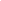 PustakaBahanKajianBahanKajianMateri Pembelajaran/ Pokok BahasanPustakaLatar Belakang Coaching, mentoring dan Konseling ,Keanekaragaman Coaching, mentoring dan Konseling  dalam masyarakat, budaya, intra kultural, sub kultur, ras, etnis, generasi,Prinsip dasar Coaching, mentoring dan Konseling Coaching, mentoring dan Konseling dari pendekatan psikologiStress dan Beban KerjaMotivasi karyawan berkaitan dengan kognitif, emosi dan perilakukepemimpinan sebagai coach, mentor dan konselorCoaching dan Konseling Sebagai Tanggung Jawab BerkelanjutanPembentukan Tim yang BerkualitasMenyelesaikan masalah dengan coaching,mentoring dan konselingCoaching, mentoring dan Konseling  karyawan dalam suatu organisasiCoaching, mentoring dan Konseling sebagai  instrumen evaluasi karyawan dalam suatu organisasiPrinsip dan etika coaching dan konselingCoaching, mentoring dan Konseling  employee assistance program.Latar Belakang Coaching, mentoring dan Konseling ,Keanekaragaman Coaching, mentoring dan Konseling  dalam masyarakat, budaya, intra kultural, sub kultur, ras, etnis, generasi,Prinsip dasar Coaching, mentoring dan Konseling Coaching, mentoring dan Konseling dari pendekatan psikologiStress dan Beban KerjaMotivasi karyawan berkaitan dengan kognitif, emosi dan perilakukepemimpinan sebagai coach, mentor dan konselorCoaching dan Konseling Sebagai Tanggung Jawab BerkelanjutanPembentukan Tim yang BerkualitasMenyelesaikan masalah dengan coaching,mentoring dan konselingCoaching, mentoring dan Konseling  karyawan dalam suatu organisasiCoaching, mentoring dan Konseling sebagai  instrumen evaluasi karyawan dalam suatu organisasiPrinsip dan etika coaching dan konselingCoaching, mentoring dan Konseling  employee assistance program.Latar Belakang Coaching, mentoring dan Konseling ,Keanekaragaman Coaching, mentoring dan Konseling  dalam masyarakat, budaya, intra kultural, sub kultur, ras, etnis, generasi,Prinsip dasar Coaching, mentoring dan Konseling Coaching, mentoring dan Konseling dari pendekatan psikologiStress dan Beban KerjaMotivasi karyawan berkaitan dengan kognitif, emosi dan perilakukepemimpinan sebagai coach, mentor dan konselorCoaching dan Konseling Sebagai Tanggung Jawab BerkelanjutanPembentukan Tim yang BerkualitasMenyelesaikan masalah dengan coaching,mentoring dan konselingCoaching, mentoring dan Konseling  karyawan dalam suatu organisasiCoaching, mentoring dan Konseling sebagai  instrumen evaluasi karyawan dalam suatu organisasiPrinsip dan etika coaching dan konselingCoaching, mentoring dan Konseling  employee assistance program.Latar Belakang Coaching, mentoring dan Konseling ,Keanekaragaman Coaching, mentoring dan Konseling  dalam masyarakat, budaya, intra kultural, sub kultur, ras, etnis, generasi,Prinsip dasar Coaching, mentoring dan Konseling Coaching, mentoring dan Konseling dari pendekatan psikologiStress dan Beban KerjaMotivasi karyawan berkaitan dengan kognitif, emosi dan perilakukepemimpinan sebagai coach, mentor dan konselorCoaching dan Konseling Sebagai Tanggung Jawab BerkelanjutanPembentukan Tim yang BerkualitasMenyelesaikan masalah dengan coaching,mentoring dan konselingCoaching, mentoring dan Konseling  karyawan dalam suatu organisasiCoaching, mentoring dan Konseling sebagai  instrumen evaluasi karyawan dalam suatu organisasiPrinsip dan etika coaching dan konselingCoaching, mentoring dan Konseling  employee assistance program.Latar Belakang Coaching, mentoring dan Konseling ,Keanekaragaman Coaching, mentoring dan Konseling  dalam masyarakat, budaya, intra kultural, sub kultur, ras, etnis, generasi,Prinsip dasar Coaching, mentoring dan Konseling Coaching, mentoring dan Konseling dari pendekatan psikologiStress dan Beban KerjaMotivasi karyawan berkaitan dengan kognitif, emosi dan perilakukepemimpinan sebagai coach, mentor dan konselorCoaching dan Konseling Sebagai Tanggung Jawab BerkelanjutanPembentukan Tim yang BerkualitasMenyelesaikan masalah dengan coaching,mentoring dan konselingCoaching, mentoring dan Konseling  karyawan dalam suatu organisasiCoaching, mentoring dan Konseling sebagai  instrumen evaluasi karyawan dalam suatu organisasiPrinsip dan etika coaching dan konselingCoaching, mentoring dan Konseling  employee assistance program.Latar Belakang Coaching, mentoring dan Konseling ,Keanekaragaman Coaching, mentoring dan Konseling  dalam masyarakat, budaya, intra kultural, sub kultur, ras, etnis, generasi,Prinsip dasar Coaching, mentoring dan Konseling Coaching, mentoring dan Konseling dari pendekatan psikologiStress dan Beban KerjaMotivasi karyawan berkaitan dengan kognitif, emosi dan perilakukepemimpinan sebagai coach, mentor dan konselorCoaching dan Konseling Sebagai Tanggung Jawab BerkelanjutanPembentukan Tim yang BerkualitasMenyelesaikan masalah dengan coaching,mentoring dan konselingCoaching, mentoring dan Konseling  karyawan dalam suatu organisasiCoaching, mentoring dan Konseling sebagai  instrumen evaluasi karyawan dalam suatu organisasiPrinsip dan etika coaching dan konselingCoaching, mentoring dan Konseling  employee assistance program.Latar Belakang Coaching, mentoring dan Konseling ,Keanekaragaman Coaching, mentoring dan Konseling  dalam masyarakat, budaya, intra kultural, sub kultur, ras, etnis, generasi,Prinsip dasar Coaching, mentoring dan Konseling Coaching, mentoring dan Konseling dari pendekatan psikologiStress dan Beban KerjaMotivasi karyawan berkaitan dengan kognitif, emosi dan perilakukepemimpinan sebagai coach, mentor dan konselorCoaching dan Konseling Sebagai Tanggung Jawab BerkelanjutanPembentukan Tim yang BerkualitasMenyelesaikan masalah dengan coaching,mentoring dan konselingCoaching, mentoring dan Konseling  karyawan dalam suatu organisasiCoaching, mentoring dan Konseling sebagai  instrumen evaluasi karyawan dalam suatu organisasiPrinsip dan etika coaching dan konselingCoaching, mentoring dan Konseling  employee assistance program.Latar Belakang Coaching, mentoring dan Konseling ,Keanekaragaman Coaching, mentoring dan Konseling  dalam masyarakat, budaya, intra kultural, sub kultur, ras, etnis, generasi,Prinsip dasar Coaching, mentoring dan Konseling Coaching, mentoring dan Konseling dari pendekatan psikologiStress dan Beban KerjaMotivasi karyawan berkaitan dengan kognitif, emosi dan perilakukepemimpinan sebagai coach, mentor dan konselorCoaching dan Konseling Sebagai Tanggung Jawab BerkelanjutanPembentukan Tim yang BerkualitasMenyelesaikan masalah dengan coaching,mentoring dan konselingCoaching, mentoring dan Konseling  karyawan dalam suatu organisasiCoaching, mentoring dan Konseling sebagai  instrumen evaluasi karyawan dalam suatu organisasiPrinsip dan etika coaching dan konselingCoaching, mentoring dan Konseling  employee assistance program.Latar Belakang Coaching, mentoring dan Konseling ,Keanekaragaman Coaching, mentoring dan Konseling  dalam masyarakat, budaya, intra kultural, sub kultur, ras, etnis, generasi,Prinsip dasar Coaching, mentoring dan Konseling Coaching, mentoring dan Konseling dari pendekatan psikologiStress dan Beban KerjaMotivasi karyawan berkaitan dengan kognitif, emosi dan perilakukepemimpinan sebagai coach, mentor dan konselorCoaching dan Konseling Sebagai Tanggung Jawab BerkelanjutanPembentukan Tim yang BerkualitasMenyelesaikan masalah dengan coaching,mentoring dan konselingCoaching, mentoring dan Konseling  karyawan dalam suatu organisasiCoaching, mentoring dan Konseling sebagai  instrumen evaluasi karyawan dalam suatu organisasiPrinsip dan etika coaching dan konselingCoaching, mentoring dan Konseling  employee assistance program.Latar Belakang Coaching, mentoring dan Konseling ,Keanekaragaman Coaching, mentoring dan Konseling  dalam masyarakat, budaya, intra kultural, sub kultur, ras, etnis, generasi,Prinsip dasar Coaching, mentoring dan Konseling Coaching, mentoring dan Konseling dari pendekatan psikologiStress dan Beban KerjaMotivasi karyawan berkaitan dengan kognitif, emosi dan perilakukepemimpinan sebagai coach, mentor dan konselorCoaching dan Konseling Sebagai Tanggung Jawab BerkelanjutanPembentukan Tim yang BerkualitasMenyelesaikan masalah dengan coaching,mentoring dan konselingCoaching, mentoring dan Konseling  karyawan dalam suatu organisasiCoaching, mentoring dan Konseling sebagai  instrumen evaluasi karyawan dalam suatu organisasiPrinsip dan etika coaching dan konselingCoaching, mentoring dan Konseling  employee assistance program.Latar Belakang Coaching, mentoring dan Konseling ,Keanekaragaman Coaching, mentoring dan Konseling  dalam masyarakat, budaya, intra kultural, sub kultur, ras, etnis, generasi,Prinsip dasar Coaching, mentoring dan Konseling Coaching, mentoring dan Konseling dari pendekatan psikologiStress dan Beban KerjaMotivasi karyawan berkaitan dengan kognitif, emosi dan perilakukepemimpinan sebagai coach, mentor dan konselorCoaching dan Konseling Sebagai Tanggung Jawab BerkelanjutanPembentukan Tim yang BerkualitasMenyelesaikan masalah dengan coaching,mentoring dan konselingCoaching, mentoring dan Konseling  karyawan dalam suatu organisasiCoaching, mentoring dan Konseling sebagai  instrumen evaluasi karyawan dalam suatu organisasiPrinsip dan etika coaching dan konselingCoaching, mentoring dan Konseling  employee assistance program.Materi Pembelajaran/ Pokok BahasanPustakaUtama :Utama :Materi Pembelajaran/ Pokok BahasanPustakaFlorence M. Stone (2007). Coaching, Counseling & Mentoring. Second Edition. AMACOM, a division of American Management Association, 1601 Broadway, New York, NY 10019. ( e-book) Florence M. Stone (2007). Coaching, Counseling & Mentoring. Second Edition. AMACOM, a division of American Management Association, 1601 Broadway, New York, NY 10019. ( e-book) Florence M. Stone (2007). Coaching, Counseling & Mentoring. Second Edition. AMACOM, a division of American Management Association, 1601 Broadway, New York, NY 10019. ( e-book) Florence M. Stone (2007). Coaching, Counseling & Mentoring. Second Edition. AMACOM, a division of American Management Association, 1601 Broadway, New York, NY 10019. ( e-book) Florence M. Stone (2007). Coaching, Counseling & Mentoring. Second Edition. AMACOM, a division of American Management Association, 1601 Broadway, New York, NY 10019. ( e-book) Florence M. Stone (2007). Coaching, Counseling & Mentoring. Second Edition. AMACOM, a division of American Management Association, 1601 Broadway, New York, NY 10019. ( e-book) Florence M. Stone (2007). Coaching, Counseling & Mentoring. Second Edition. AMACOM, a division of American Management Association, 1601 Broadway, New York, NY 10019. ( e-book) Florence M. Stone (2007). Coaching, Counseling & Mentoring. Second Edition. AMACOM, a division of American Management Association, 1601 Broadway, New York, NY 10019. ( e-book) Florence M. Stone (2007). Coaching, Counseling & Mentoring. Second Edition. AMACOM, a division of American Management Association, 1601 Broadway, New York, NY 10019. ( e-book) Florence M. Stone (2007). Coaching, Counseling & Mentoring. Second Edition. AMACOM, a division of American Management Association, 1601 Broadway, New York, NY 10019. ( e-book) Florence M. Stone (2007). Coaching, Counseling & Mentoring. Second Edition. AMACOM, a division of American Management Association, 1601 Broadway, New York, NY 10019. ( e-book) Pendukung Pendukung Prof. Dr. Prayitno & Dr. Erman. Amti (2018). Dasar-dasar bimbingan dan konselingMerdiaty & Wustari (2022), coaching, mentoring and counseling; teori, konsep dan aplikasi.Jurnal sebagai bahan Kajian:http://ssbfnet.com/ojs/index.php/ijrbs/article/view/523Mangundjaya, Wustari (2014)The Role Training, Coaching, Mentoring & Counseling, Workplace Well Being in Organizational Citizenship Behavior, in International Conference of Revisited Asian Society: Exploration of Asian Indigenous Perspective, Communalities & Differences, Center for Research & Social Partnership, Corpus ID: 167214844 Pp 240-245 https://www.semanticscholar.org/paper/The-role-of-training-%2C-coaching-%2C-mentoring-%2C-%2C-and-Mangundjaya/bec89e68beb973394646387924319b06f2f20948.Mangundjaya, Wustari, L.H (2022). Pemimpin Perubahan Lintas Budaya, Wawasan Ilmu, Banyumas, Indonesia Prof. Dr. Prayitno & Dr. Erman. Amti (2018). Dasar-dasar bimbingan dan konselingMerdiaty & Wustari (2022), coaching, mentoring and counseling; teori, konsep dan aplikasi.Jurnal sebagai bahan Kajian:http://ssbfnet.com/ojs/index.php/ijrbs/article/view/523Mangundjaya, Wustari (2014)The Role Training, Coaching, Mentoring & Counseling, Workplace Well Being in Organizational Citizenship Behavior, in International Conference of Revisited Asian Society: Exploration of Asian Indigenous Perspective, Communalities & Differences, Center for Research & Social Partnership, Corpus ID: 167214844 Pp 240-245 https://www.semanticscholar.org/paper/The-role-of-training-%2C-coaching-%2C-mentoring-%2C-%2C-and-Mangundjaya/bec89e68beb973394646387924319b06f2f20948.Mangundjaya, Wustari, L.H (2022). Pemimpin Perubahan Lintas Budaya, Wawasan Ilmu, Banyumas, Indonesia Prof. Dr. Prayitno & Dr. Erman. Amti (2018). Dasar-dasar bimbingan dan konselingMerdiaty & Wustari (2022), coaching, mentoring and counseling; teori, konsep dan aplikasi.Jurnal sebagai bahan Kajian:http://ssbfnet.com/ojs/index.php/ijrbs/article/view/523Mangundjaya, Wustari (2014)The Role Training, Coaching, Mentoring & Counseling, Workplace Well Being in Organizational Citizenship Behavior, in International Conference of Revisited Asian Society: Exploration of Asian Indigenous Perspective, Communalities & Differences, Center for Research & Social Partnership, Corpus ID: 167214844 Pp 240-245 https://www.semanticscholar.org/paper/The-role-of-training-%2C-coaching-%2C-mentoring-%2C-%2C-and-Mangundjaya/bec89e68beb973394646387924319b06f2f20948.Mangundjaya, Wustari, L.H (2022). Pemimpin Perubahan Lintas Budaya, Wawasan Ilmu, Banyumas, Indonesia Prof. Dr. Prayitno & Dr. Erman. Amti (2018). Dasar-dasar bimbingan dan konselingMerdiaty & Wustari (2022), coaching, mentoring and counseling; teori, konsep dan aplikasi.Jurnal sebagai bahan Kajian:http://ssbfnet.com/ojs/index.php/ijrbs/article/view/523Mangundjaya, Wustari (2014)The Role Training, Coaching, Mentoring & Counseling, Workplace Well Being in Organizational Citizenship Behavior, in International Conference of Revisited Asian Society: Exploration of Asian Indigenous Perspective, Communalities & Differences, Center for Research & Social Partnership, Corpus ID: 167214844 Pp 240-245 https://www.semanticscholar.org/paper/The-role-of-training-%2C-coaching-%2C-mentoring-%2C-%2C-and-Mangundjaya/bec89e68beb973394646387924319b06f2f20948.Mangundjaya, Wustari, L.H (2022). Pemimpin Perubahan Lintas Budaya, Wawasan Ilmu, Banyumas, Indonesia Prof. Dr. Prayitno & Dr. Erman. Amti (2018). Dasar-dasar bimbingan dan konselingMerdiaty & Wustari (2022), coaching, mentoring and counseling; teori, konsep dan aplikasi.Jurnal sebagai bahan Kajian:http://ssbfnet.com/ojs/index.php/ijrbs/article/view/523Mangundjaya, Wustari (2014)The Role Training, Coaching, Mentoring & Counseling, Workplace Well Being in Organizational Citizenship Behavior, in International Conference of Revisited Asian Society: Exploration of Asian Indigenous Perspective, Communalities & Differences, Center for Research & Social Partnership, Corpus ID: 167214844 Pp 240-245 https://www.semanticscholar.org/paper/The-role-of-training-%2C-coaching-%2C-mentoring-%2C-%2C-and-Mangundjaya/bec89e68beb973394646387924319b06f2f20948.Mangundjaya, Wustari, L.H (2022). Pemimpin Perubahan Lintas Budaya, Wawasan Ilmu, Banyumas, Indonesia Prof. Dr. Prayitno & Dr. Erman. Amti (2018). Dasar-dasar bimbingan dan konselingMerdiaty & Wustari (2022), coaching, mentoring and counseling; teori, konsep dan aplikasi.Jurnal sebagai bahan Kajian:http://ssbfnet.com/ojs/index.php/ijrbs/article/view/523Mangundjaya, Wustari (2014)The Role Training, Coaching, Mentoring & Counseling, Workplace Well Being in Organizational Citizenship Behavior, in International Conference of Revisited Asian Society: Exploration of Asian Indigenous Perspective, Communalities & Differences, Center for Research & Social Partnership, Corpus ID: 167214844 Pp 240-245 https://www.semanticscholar.org/paper/The-role-of-training-%2C-coaching-%2C-mentoring-%2C-%2C-and-Mangundjaya/bec89e68beb973394646387924319b06f2f20948.Mangundjaya, Wustari, L.H (2022). Pemimpin Perubahan Lintas Budaya, Wawasan Ilmu, Banyumas, Indonesia Prof. Dr. Prayitno & Dr. Erman. Amti (2018). Dasar-dasar bimbingan dan konselingMerdiaty & Wustari (2022), coaching, mentoring and counseling; teori, konsep dan aplikasi.Jurnal sebagai bahan Kajian:http://ssbfnet.com/ojs/index.php/ijrbs/article/view/523Mangundjaya, Wustari (2014)The Role Training, Coaching, Mentoring & Counseling, Workplace Well Being in Organizational Citizenship Behavior, in International Conference of Revisited Asian Society: Exploration of Asian Indigenous Perspective, Communalities & Differences, Center for Research & Social Partnership, Corpus ID: 167214844 Pp 240-245 https://www.semanticscholar.org/paper/The-role-of-training-%2C-coaching-%2C-mentoring-%2C-%2C-and-Mangundjaya/bec89e68beb973394646387924319b06f2f20948.Mangundjaya, Wustari, L.H (2022). Pemimpin Perubahan Lintas Budaya, Wawasan Ilmu, Banyumas, Indonesia Prof. Dr. Prayitno & Dr. Erman. Amti (2018). Dasar-dasar bimbingan dan konselingMerdiaty & Wustari (2022), coaching, mentoring and counseling; teori, konsep dan aplikasi.Jurnal sebagai bahan Kajian:http://ssbfnet.com/ojs/index.php/ijrbs/article/view/523Mangundjaya, Wustari (2014)The Role Training, Coaching, Mentoring & Counseling, Workplace Well Being in Organizational Citizenship Behavior, in International Conference of Revisited Asian Society: Exploration of Asian Indigenous Perspective, Communalities & Differences, Center for Research & Social Partnership, Corpus ID: 167214844 Pp 240-245 https://www.semanticscholar.org/paper/The-role-of-training-%2C-coaching-%2C-mentoring-%2C-%2C-and-Mangundjaya/bec89e68beb973394646387924319b06f2f20948.Mangundjaya, Wustari, L.H (2022). Pemimpin Perubahan Lintas Budaya, Wawasan Ilmu, Banyumas, Indonesia Prof. Dr. Prayitno & Dr. Erman. Amti (2018). Dasar-dasar bimbingan dan konselingMerdiaty & Wustari (2022), coaching, mentoring and counseling; teori, konsep dan aplikasi.Jurnal sebagai bahan Kajian:http://ssbfnet.com/ojs/index.php/ijrbs/article/view/523Mangundjaya, Wustari (2014)The Role Training, Coaching, Mentoring & Counseling, Workplace Well Being in Organizational Citizenship Behavior, in International Conference of Revisited Asian Society: Exploration of Asian Indigenous Perspective, Communalities & Differences, Center for Research & Social Partnership, Corpus ID: 167214844 Pp 240-245 https://www.semanticscholar.org/paper/The-role-of-training-%2C-coaching-%2C-mentoring-%2C-%2C-and-Mangundjaya/bec89e68beb973394646387924319b06f2f20948.Mangundjaya, Wustari, L.H (2022). Pemimpin Perubahan Lintas Budaya, Wawasan Ilmu, Banyumas, Indonesia Prof. Dr. Prayitno & Dr. Erman. Amti (2018). Dasar-dasar bimbingan dan konselingMerdiaty & Wustari (2022), coaching, mentoring and counseling; teori, konsep dan aplikasi.Jurnal sebagai bahan Kajian:http://ssbfnet.com/ojs/index.php/ijrbs/article/view/523Mangundjaya, Wustari (2014)The Role Training, Coaching, Mentoring & Counseling, Workplace Well Being in Organizational Citizenship Behavior, in International Conference of Revisited Asian Society: Exploration of Asian Indigenous Perspective, Communalities & Differences, Center for Research & Social Partnership, Corpus ID: 167214844 Pp 240-245 https://www.semanticscholar.org/paper/The-role-of-training-%2C-coaching-%2C-mentoring-%2C-%2C-and-Mangundjaya/bec89e68beb973394646387924319b06f2f20948.Mangundjaya, Wustari, L.H (2022). Pemimpin Perubahan Lintas Budaya, Wawasan Ilmu, Banyumas, Indonesia Prof. Dr. Prayitno & Dr. Erman. Amti (2018). Dasar-dasar bimbingan dan konselingMerdiaty & Wustari (2022), coaching, mentoring and counseling; teori, konsep dan aplikasi.Jurnal sebagai bahan Kajian:http://ssbfnet.com/ojs/index.php/ijrbs/article/view/523Mangundjaya, Wustari (2014)The Role Training, Coaching, Mentoring & Counseling, Workplace Well Being in Organizational Citizenship Behavior, in International Conference of Revisited Asian Society: Exploration of Asian Indigenous Perspective, Communalities & Differences, Center for Research & Social Partnership, Corpus ID: 167214844 Pp 240-245 https://www.semanticscholar.org/paper/The-role-of-training-%2C-coaching-%2C-mentoring-%2C-%2C-and-Mangundjaya/bec89e68beb973394646387924319b06f2f20948.Mangundjaya, Wustari, L.H (2022). Pemimpin Perubahan Lintas Budaya, Wawasan Ilmu, Banyumas, Indonesia Media PembelajaranSofwareSofwareSofwareSofwareHardware :Hardware :Hardware :Hardware :Hardware :Hardware :Hardware :Media PembelajaranZoom dan Google MeetZoom dan Google MeetZoom dan Google MeetZoom dan Google MeetKomputer/LaptopKomputer/LaptopKomputer/LaptopKomputer/LaptopKomputer/LaptopKomputer/LaptopKomputer/LaptopTeacher/Team Teaching/ Tim LSDr. Netty Merdiaty.MM., M.Si.Dr. Wustari L. Mangundjaya,M.Org.Psy, Psikolog.Dr. Netty Merdiaty.MM., M.Si.Dr. Wustari L. Mangundjaya,M.Org.Psy, Psikolog.Dr. Netty Merdiaty.MM., M.Si.Dr. Wustari L. Mangundjaya,M.Org.Psy, Psikolog.Dr. Netty Merdiaty.MM., M.Si.Dr. Wustari L. Mangundjaya,M.Org.Psy, Psikolog.Dr. Netty Merdiaty.MM., M.Si.Dr. Wustari L. Mangundjaya,M.Org.Psy, Psikolog.Dr. Netty Merdiaty.MM., M.Si.Dr. Wustari L. Mangundjaya,M.Org.Psy, Psikolog.Dr. Netty Merdiaty.MM., M.Si.Dr. Wustari L. Mangundjaya,M.Org.Psy, Psikolog.Dr. Netty Merdiaty.MM., M.Si.Dr. Wustari L. Mangundjaya,M.Org.Psy, Psikolog.Dr. Netty Merdiaty.MM., M.Si.Dr. Wustari L. Mangundjaya,M.Org.Psy, Psikolog.Dr. Netty Merdiaty.MM., M.Si.Dr. Wustari L. Mangundjaya,M.Org.Psy, Psikolog.Dr. Netty Merdiaty.MM., M.Si.Dr. Wustari L. Mangundjaya,M.Org.Psy, Psikolog.AssessmentTes Responsi, Tes Tertulis, UjianTes Responsi, Tes Tertulis, UjianTes Responsi, Tes Tertulis, UjianTes Responsi, Tes Tertulis, UjianTes Responsi, Tes Tertulis, UjianTes Responsi, Tes Tertulis, UjianTes Responsi, Tes Tertulis, UjianTes Responsi, Tes Tertulis, UjianTes Responsi, Tes Tertulis, UjianTes Responsi, Tes Tertulis, UjianTes Responsi, Tes Tertulis, UjianMata Kuliah Syarat-----------Pertemuan  KeKemampuan Akhir yang direncanakanIndikator Pencapaian KompetensiMateri PokokBentuk dan Metode PembelajaranPengalaman Belajar MahasiswaEstimasi WaktuPenilaianPenilaianPenilaianReferensiPertemuan  KeKemampuan Akhir yang direncanakanIndikator Pencapaian KompetensiMateri PokokBentuk dan Metode PembelajaranPengalaman Belajar MahasiswaEstimasi WaktuBentuk & KriteriaIndikator PenilaianBobot (%)Referensi(1)(2)(3)(4)(5)(6)(7)(8)(9)(10)(11)1Memahami dan menjelaskan Latar Belakang Coaching, mentoring dan Konseling  Menjelaskan Latar belakang Coaching dan KonselingKronologi latar belakang Coaching dan KonselingCeramah, Tanya jawab, Responsi dan PresentasiTugas, Menyusun Paper, Survei2x50 menitBentuk:Meringkas materi kuliah dan quizKriteria:Memberikan Point nilai dan Penskoran* Mampu memiliki ide dan  mengkomunikasikannya dengan baik* Mampu menjawab secara lisan dan tertulis.* 2.14%Utama, Pendukung1Memahami dan menjelaskan Latar Belakang Coaching, mentoring dan Konseling  1.2. Menjelaskan ruang lingkup Coaching dan KonselingEvaluasi secara umum dan cakupan coaching/konseling di tempat kerjaCeramah, Tanya jawab, Responsi dan PresentasiTugas, Menyusun Paper, Survei2x50 menitBentuk:Meringkas materi kuliah dan quizKriteria:Memberikan Point nilai dan Penskoran* Mampu memiliki ide dan  mengkomunikasikannya dengan baik* Memapu menjawab secara lisan dan tertulis.*2.14%Utama, Pendukung1Memahami dan menjelaskan Latar Belakang Coaching, mentoring dan Konseling  1.3Menjelaskan tujuan Coaching dan Konseling .Tujuan Coaching dan Konseling Ceramah, Tanya jawab, Responsi dan PresentasiTugas, Menyusun Paper, Survei2x50 menitBentuk:Meringkas materi kuliah dan quizKriteria:Memberikan Point nilai dan Penskoran* Mampu memiliki ide dan  mengkomunikasikannya dengan baik* Memapu menjawab secara lisan dan tertulis.*2.14%Utama, Pendukung2Memahami dan menjelaskan Keanekaragaman Coaching, mentoring dan Konseling  dalam masyarakat, budaya, intra kultural, sub kultur, ras, etnis, generasi2.1 Menjelaskan jenis Keanekaragaman Keanekaragaman coaching dan konseling dalam masyarakat, Pengelompokan Keanekaragaman coaching dan konseling dalam budaya, intra kultural, sub kultur, ras, etnis, generasi.Ceramah, Tanya jawab, Responsi dan PresentasiTugas, Menyusun Paper, Survei2x50 menitBentuk:Meringkas materi kuliah dan quizKriteria:Memberikan Point nilai dan Penskoran* Mampu memiliki ide dan  mengkomunikasikannya dengan baik* Memapu menjawab secara lisan dan tertulis.*2.14%Utama, Pendukung2Memahami dan menjelaskan Keanekaragaman Coaching, mentoring dan Konseling  dalam masyarakat, budaya, intra kultural, sub kultur, ras, etnis, generasi2.2.Menjelaskan perlakuan Keanekaragaman coaching dan konseling dalam masyarakat, budaya, intra kultural, sub kultur, ras, etnis, generasi,Aspek coaching dan konseling serta pendekatan yang berlaku di masyarakatCeramah, Tanya jawab, Responsi dan PresentasiTugas, Menyusun Paper, Survei2x50 menitBentuk:Meringkas materi kuliah dan quizKriteria:Memberikan Point nilai dan Penskoran* Mampu memiliki ide dan  mengkomunikasikannya dengan baik* Memapu menjawab secara lisan dan tertulis.*2.14%Utama, Pendukung3Memahami dan menjelaskan prinsip dasar Coaching, mentoring dan Konseling 3.1.Menjelaskan tatacara dan prinsip dasar pembimbingan dan konselingMenjelaskan fungsi konselor dan konseli, perbedaan bimbingan, konseling dan psikoterapi dan keberagaman teori dalam konseling Ceramah, Tanya jawab, Responsi dan PresentasiTugas, Menyusun Paper, Survei2x50 menitBentuk:Meringkas materi kuliah dan quizKriteria:Memberikan Point nilai dan Penskoran* Mampu memiliki ide dan  mengkomunikasikannya dengan baik* Memapu menjawab secara lisan dan tertulis.*2.14%Utama, Pendukung3Memahami dan menjelaskan prinsip dasar Coaching, mentoring dan Konseling 3.2.Menyusun prinsip dasar pembimbingan dan konselingKumpulan evaluasi    coaching  dan konseling dalam perspektif kontemporerCeramah, Tanya jawab, Responsi dan PresentasiTugas, Menyusun Paper, Survei2x50 menitBentuk:Meringkas materi kuliah dan quizKriteria:Memberikan Point nilai dan Penskoran* Mampu memiliki ide dan  mengkomunikasikannya dengan baik* Memapu menjawab secara lisan dan tertulis.*2.14%Utama, Pendukung4Memahami, menjelaskan konsep Coaching, mentoring dan Konseling dari pendekatan psikologi4.1	Memahami pendekatan dalam coaching dan konseling dalam penggunaan pendekatan psikoanalisis dan transaksional,Proses dan prosedur serta teknik yang umum digunakan dalam praktek Analisis TransaksionalCeramah, Tanya jawab, Responsi dan PresentasiTugas, Menyusun Paper, Survei2x50 menitBentuk:Meringkas materi kuliah dan quizKriteria:Memberikan Point nilai dan Penskoran* Mampu memiliki ide dan  mengkomunikasikannya dengan baik* Memapu menjawab secara lisan dan tertulis.*2.14%Utama, Pendukung4Memahami, menjelaskan konsep Coaching, mentoring dan Konseling dari pendekatan psikologi4.2. Menjelaskan   coaching dan konseling dalam pendekatan psikoanalisis dan transaksionalPermainan peran dalam  coaching dan konselingCeramah, Tanya jawab, Responsi dan PresentasiTugas, Menyusun Paper, Survei2x50 menitBentuk:Meringkas materi kuliah dan quizKriteria:Memberikan Point nilai dan Penskoran* Mampu memiliki ide dan  mengkomunikasikannya dengan baik* Memapu menjawab secara lisan dan tertulis.*2.14%Utama, Pendukung4Memahami, menjelaskan konsep Coaching, mentoring dan Konseling dari pendekatan psikologi4.3. Menyusun coaching dan konseling dalam pendekatan psikoanalisis dan transaksionalAnalisis skenario dalam pendekatan Ceramah, Tanya jawab, Responsi dan PresentasiTugas, Menyusun Paper, Survei2x50 menitBentuk:Meringkas materi kuliah dan quizKriteria:Memberikan Point nilai dan Penskoran* Mampu memiliki ide dan  mengkomunikasikannya dengan baik* Memapu menjawab secara lisan dan tertulis.*2.14%Utama, Pendukung5Memahami dan menjelaskan serta menganalisa konsep stres dan beban kerja5.1	Memahami bentuk stress dan beban kerja.Menghubungkan bagaimana suatu sistem dapat mempengaruhi perilaku manusia dan proses konselingCeramah, Tanya jawab, Responsi dan PresentasiTugas, Menyusun Paper, Survei2x50 menitBentuk:Meringkas materi kuliah dan quizKriteria:Memberikan Point nilai dan Penskoran* Mampu memiliki ide dan  mengkomunikasikannya dengan baik* Memapu menjawab secara lisan dan tertulis.*2.14%Utama, Pendukung5Memahami dan menjelaskan serta menganalisa konsep stres dan beban kerja5.2. Menjelaskan aspek stress dan beban kerja  .Perlakuan dan proses yang dilakukan  dalam  menyelesaikan  tugas dari suatu pekerjaan atau suatu kewajibanCeramah, Tanya jawab, Responsi dan PresentasiTugas, Menyusun Paper, Survei2x50 menitBentuk:Meringkas materi kuliah dan quizKriteria:Memberikan Point nilai dan Penskoran* Mampu memiliki ide dan  mengkomunikasikannya dengan baik* Memapu menjawab secara lisan dan tertulis.*2.14%Utama, Pendukung6Memahami, menjelaskan prinsip dan teknik memotivasi karyawan berkaitan dengan kognitif, emosi dan perilaku6.1	Memahami konsep dan prinsip memotivasi karyawan berkaitan dengan behavior, cognitif dan emosiProses konseling  penggunaan pendekatan behavioral Ceramah, Tanya jawab, Responsi dan PresentasiTugas, Menyusun Paper, Survei2x50 menitBentuk:Meringkas materi kuliah dan quizKriteria:Memberikan Point nilai dan Penskoran* Mampu memiliki ide dan  mengkomunikasikannya dengan baik* Memapu menjawab secara lisan dan tertulis.*2.14%Utama, Pendukung6Memahami, menjelaskan prinsip dan teknik memotivasi karyawan berkaitan dengan kognitif, emosi dan perilaku6.2 Menjelaskan prinsip dan teknik memotivasi karyawan berkaitan dengan behavior, cognitif dan emosilREBT dan Reality serta fungsinya Ceramah, Tanya jawab, Responsi dan PresentasiTugas, Menyusun Paper, Survei2x50 menitBentuk:Meringkas materi kuliah dan quizKriteria:Memberikan Point nilai dan Penskoran* Mampu memiliki ide dan  mengkomunikasikannya dengan baik* Memapu menjawab secara lisan dan tertulis.*2.14%Utama, Pendukung7Memahami dan menjelaskan konsep kepemimpinan sebagai coach, mentor dan konselor7.1 Menjelaskan konsep kepemimpinan sebagai coach dan KonselingPeranan kepemimpinan sebagai coach dan KonselingCeramah, Tanya jawab, Responsi dan PresentasiTugas, Menyusun Paper, Survei2x50 menitBentuk:Meringkas materi kuliah dan quizKriteria:Memberikan Point nilai dan Penskoran* Mampu memiliki ide dan  mengkomunikasikannya dengan baik* Memapu menjawab secara lisan dan tertulis.*2.14%Utama, Pendukung7Memahami dan menjelaskan konsep kepemimpinan sebagai coach, mentor dan konselor7.2	Memahami konsep kepemimpinan sebagai coach dan KonselingKonsep gaya kepemimpinan yang berempati kepada setiap bawahannya melalui komunikasiCeramah, Tanya jawab, Responsi dan PresentasiTugas, Menyusun Paper, Survei2x50 menitBentuk:Meringkas materi kuliah dan quizKriteria:Memberikan Point nilai dan Penskoran* Mampu memiliki ide dan  mengkomunikasikannya dengan baik* Memapu menjawab secara lisan dan tertulis.*2.14%Utama, Pendukung8UTS (bobot uts merupakan akumulasi dari bobot tes yang dirancang di setiap kemampuan akhir yang direncanakan)  25%UTS (bobot uts merupakan akumulasi dari bobot tes yang dirancang di setiap kemampuan akhir yang direncanakan)  25%UTS (bobot uts merupakan akumulasi dari bobot tes yang dirancang di setiap kemampuan akhir yang direncanakan)  25%UTS (bobot uts merupakan akumulasi dari bobot tes yang dirancang di setiap kemampuan akhir yang direncanakan)  25%UTS (bobot uts merupakan akumulasi dari bobot tes yang dirancang di setiap kemampuan akhir yang direncanakan)  25%UTS (bobot uts merupakan akumulasi dari bobot tes yang dirancang di setiap kemampuan akhir yang direncanakan)  25%UTS (bobot uts merupakan akumulasi dari bobot tes yang dirancang di setiap kemampuan akhir yang direncanakan)  25%UTS (bobot uts merupakan akumulasi dari bobot tes yang dirancang di setiap kemampuan akhir yang direncanakan)  25%UTS (bobot uts merupakan akumulasi dari bobot tes yang dirancang di setiap kemampuan akhir yang direncanakan)  25%UTS (bobot uts merupakan akumulasi dari bobot tes yang dirancang di setiap kemampuan akhir yang direncanakan)  25%9Memahami, menjelaskan konsep lingkungan coaching, mentoring dan konseling sebagai tanggung jawab berkelanjutan9.1. Menjelaskan konsep coaching dan konseling sebagai tanggung jawab berkelanjutanMembantu karyawan mencapai prestasi terbaik dengan cara memonitor dan pembimbinganCeramah, Tanya jawab, Responsi dan PresentasiTugas, Menyusun Paper, Survei2x50 menitBentuk:Meringkas materi kuliah dan quizKriteria:Memberikan Point nilai dan Penskoran* Mampu memiliki ide dan  mengkomunikasikannya dengan baik* Memapu menjawab secara lisan dan tertulis.*2.14%Utama, Pendukung9Memahami, menjelaskan konsep lingkungan coaching, mentoring dan konseling sebagai tanggung jawab berkelanjutan9.2	Menyusun coaching dan konseling sebagai tanggung jawab berkelanjutan dalam organisasiMenyusun program pembimbingan dan konseling badi organisasiCeramah, Tanya jawab, Responsi dan PresentasiTugas, Menyusun Paper, Survei2x50 menitBentuk:Meringkas materi kuliah dan quizKriteria:Memberikan Point nilai dan Penskoran* Mampu memiliki ide dan  mengkomunikasikannya dengan baik* Memapu menjawab secara lisan dan tertulis.*2.14%Utama, Pendukung10Menjelaskan dan menyusun pembentukan tim yang berkualitas10.1Menjelaskan konsep tim coach dan konselor yang berkualitasMembangun tim berkualitas sebagai coach dan konselor melalui kolaborasiCeramah, Tanya jawab, Responsi dan PresentasiTugas, Menyusun Paper, Survei2x50 menitBentuk:Meringkas materi kuliah dan quizKriteria:Memberikan Point nilai dan Penskoran* Mampu memiliki ide dan  mengkomunikasikannya dengan baik* Memapu menjawab secara lisan dan tertulis.*2.14%Utama, Pendukung10Menjelaskan dan menyusun pembentukan tim yang berkualitas10.2	Menyusun Perencanaan  tim coach dan konselor yang berkualitas Membangun rasa kebersamaan dan saling percaya dalam tim Ceramah, Tanya jawab, Responsi dan PresentasiTugas, Menyusun Paper, Survei2x50 menitBentuk:Meringkas materi kuliah dan quizKriteria:Memberikan Point nilai dan Penskoran* Mampu memiliki ide dan  mengkomunikasikannya dengan baik* Memapu menjawab secara lisan dan tertulis.*2.14%Utama, Pendukung11dan 12Menjelaskan dan menganalisa kebutuhan Coaching, mentoring dan Konseling  karyawan dalam suatu organisas11.12.1Menjelaskan konsep  teknik menyelesaikan masalah dengan coaching dan konselingmetode intervensi untuk membantu karyawan mengatasi masalah pekerjaan.Ceramah, Tanya jawab, Responsi dan PresentasiTugas, Menyusun Paper, Survei2x50 menitBentuk:Meringkas materi kuliah dan quizKriteria:Memberikan Point nilai dan Penskoran* Mampu memiliki ide dan  mengkomunikasikannya dengan baik* Memapu menjawab secara lisan dan tertulis.*2.14%Utama, Pendukung11dan 12Menjelaskan dan menganalisa kebutuhan Coaching, mentoring dan Konseling  karyawan dalam suatu organisas11.12	Menyusun teknik menyelesaikan masalah dengan coaching dan konselingMengembangkan teknik coaching dan konseling sesuai target organisasiCeramah, Tanya jawab, Responsi dan PresentasiTugas, Menyusun Paper, Survei2x50 menitBentuk:Meringkas materi kuliah dan quizKriteria:Memberikan Point nilai dan Penskoran* Mampu memiliki ide dan  mengkomunikasikannya dengan baik* Memapu menjawab secara lisan dan tertulis.*2.14%Utama, Pendukung13 dan 14Menjelaskan tujuan dan manfaat Coaching, mentoring dan Konseling  employee assistance program13.1Menjelaskan konsep tujuan dan teknik Coaching, mentoring dan Konseling  employee assistance programTujuan dan teknik Coaching, mentoring dan Konseling  employee assistance programCeramah, Tanya jawab, Responsi dan PresentasiTugas, Menyusun Paper, Survei2x50 menitBentuk:Meringkas materi kuliah dan quizKriteria:Memberikan Point nilai dan Penskoran* Mampu memiliki ide dan  mengkomunikasikannya dengan baik* Memapu menjawab secara lisan dan tertulis.*2.14%Utama, Pendukung13 dan 14Menjelaskan tujuan dan manfaat Coaching, mentoring dan Konseling  employee assistance program14.1Menyusun Laporan tujuan dan teknik Coaching, mentoring dan Konseling  employee assistance programTujuan dan teknik Coaching, mentoring dan Konseling  employee assistance programCeramah, Tanya jawab, Responsi dan PresentasiTugas, Menyusun Paper, Survei2x50 menitBentuk:Meringkas materi kuliah dan quizKriteria:Memberikan Point nilai dan Penskoran* Mampu memiliki ide dan  mengkomunikasikannya dengan baik* Memapu menjawab secara lisan dan tertulis.*2.14%Utama, Pendukung15Review pertemuan 1 sd 14Menjelaskan dan diskusi pertemuan 1 sd 14Menjelaskan dan diskusi pertemuan 1 sd 14Ceramah, Tanya jawab, Responsi dan PresentasiTugas, Menyusun Paper, Survei2x50 menitBentuk:Meringkas materi kuliah dan quizKriteria:Memberikan Point nilai dan Penskoran* Mampu memiliki ide dan  mengkomunikasikannya dengan baik* Memapu menjawab secara lisan dan tertulis.*2.14%Utama, Pendukung15Review pertemuan 1 sd 14Menjelaskan dan diskusi pertemuan 1 sd 14Menjelaskan dan diskusi pertemuan 1 sd 14Ceramah, Tanya jawab, Responsi dan PresentasiTugas, Menyusun Paper, Survei2x50 menitBentuk:Meringkas materi kuliah dan quizKriteria:Memberikan Point nilai dan Penskoran* Mampu memiliki ide dan  mengkomunikasikannya dengan baik* Memapu menjawab secara lisan dan tertulis.*2.14%Utama, Pendukung16UAS (bobot uas merupakan akumulasi dari bobot tes yang dirancang di setiap kemampuan akhir yang direncanakan)   40%UAS (bobot uas merupakan akumulasi dari bobot tes yang dirancang di setiap kemampuan akhir yang direncanakan)   40%UAS (bobot uas merupakan akumulasi dari bobot tes yang dirancang di setiap kemampuan akhir yang direncanakan)   40%UAS (bobot uas merupakan akumulasi dari bobot tes yang dirancang di setiap kemampuan akhir yang direncanakan)   40%UAS (bobot uas merupakan akumulasi dari bobot tes yang dirancang di setiap kemampuan akhir yang direncanakan)   40%UAS (bobot uas merupakan akumulasi dari bobot tes yang dirancang di setiap kemampuan akhir yang direncanakan)   40%UAS (bobot uas merupakan akumulasi dari bobot tes yang dirancang di setiap kemampuan akhir yang direncanakan)   40%UAS (bobot uas merupakan akumulasi dari bobot tes yang dirancang di setiap kemampuan akhir yang direncanakan)   40%UAS (bobot uas merupakan akumulasi dari bobot tes yang dirancang di setiap kemampuan akhir yang direncanakan)   40%UAS (bobot uas merupakan akumulasi dari bobot tes yang dirancang di setiap kemampuan akhir yang direncanakan)   40%No.Komponen PenilaianBobot(%)No.Komponen PenilaianBobot(%)1Ujian Tengah Semester (UTS)302Ujian Akhir Semester (UAS)403Tugas (Maksimal 5)204Partisipasi & Kehadiran 10